网络教育毕业设计（论文）重修操作指南在学生提出重修申请以后，学习中心管理员登录西南科技大学网络教育教学教务管理平台，进入分站管理员工作室。登录平台后进入管理员工作室界面，如下图：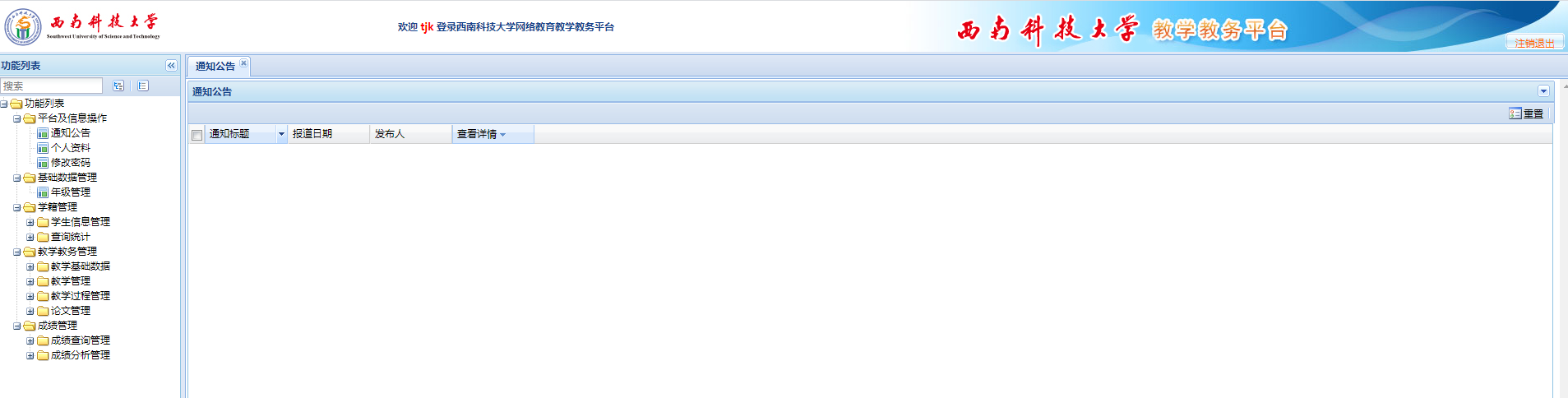 一、 为重修学生指定重修年级第1步  单击【教学教务管理】-【论文管理】-【论文不及格列表】，在右边窗口中（如下图）选择相应信息，点击“搜索”按钮（第五学期论文工作结束以后，不及格学生将自动进入“论文不及格列表”），如下图：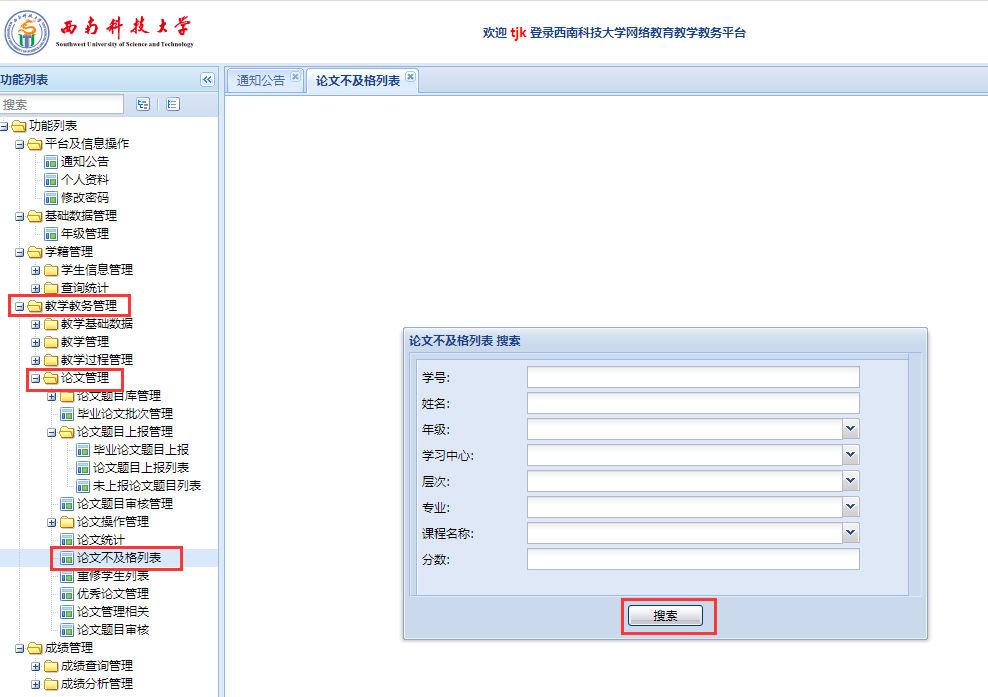 第2步  1.勾选需要重修的学生后，点击“”（即为学生指定跟随重修的年级）；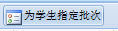 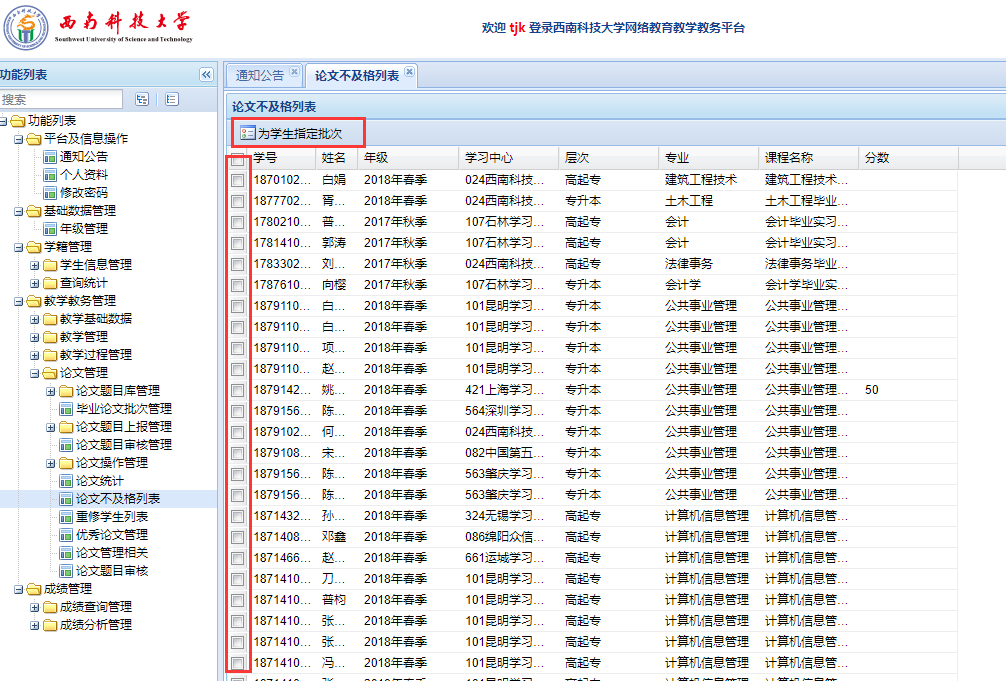 2.在出现的“论文批次”下拉框中（如下图），为重修学生选择相应的重修年级，点击“保存”按钮；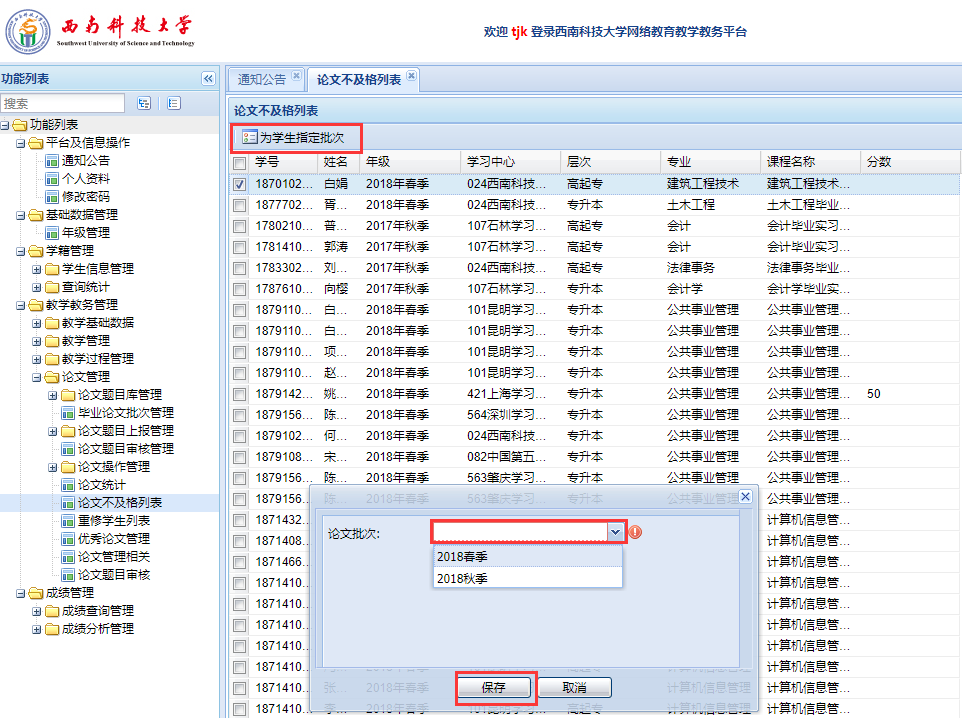 修改和查看重修学生：①单击【教学教务管理】-【论文管理】-【重修学生列表】，可查看已经指定批次的重修学生；②删除重修学生。点击按钮即可对误操作的重修学生进行删除，（如下图）：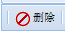 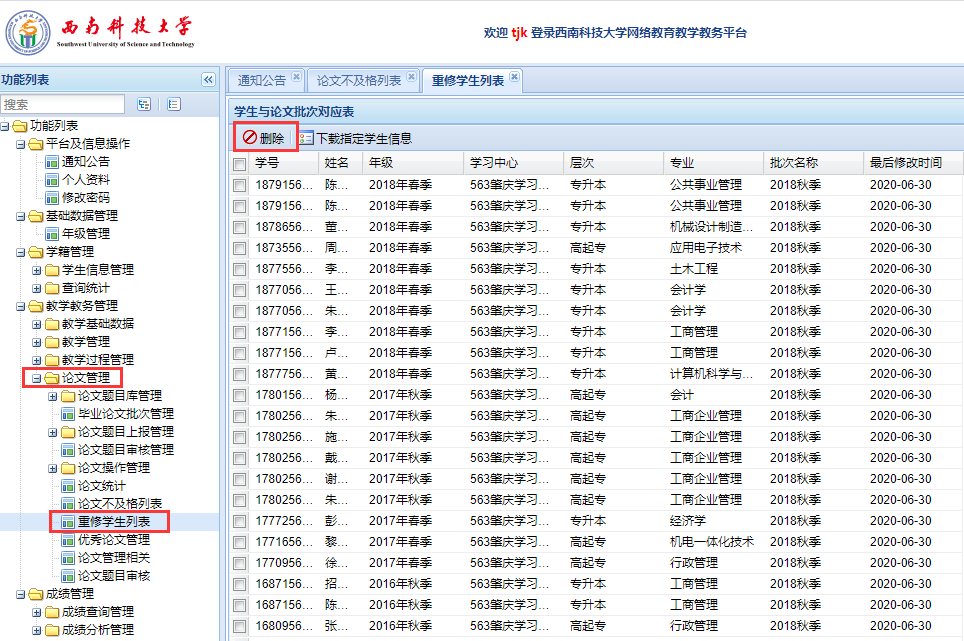 二、重修学生毕业论文题目上报第1步  下载重修学生毕业论文题目审核表格：单击【教学教务管理】-【论文管理】-【重修学生列表】，学生姓名前复选框内勾选相应学生以后，点击按钮，即可下载学生毕业论文题目审核表格。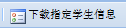 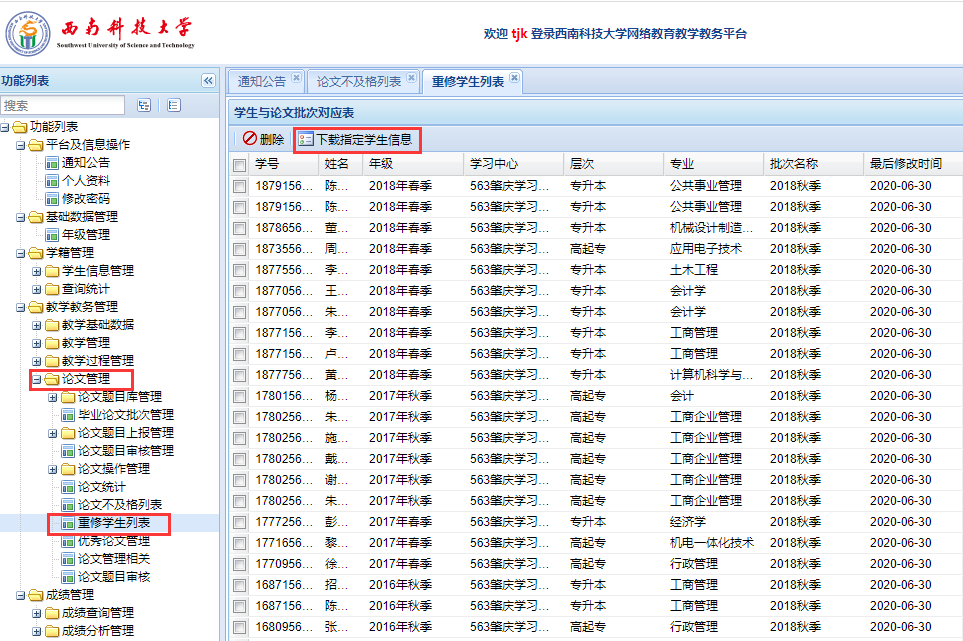 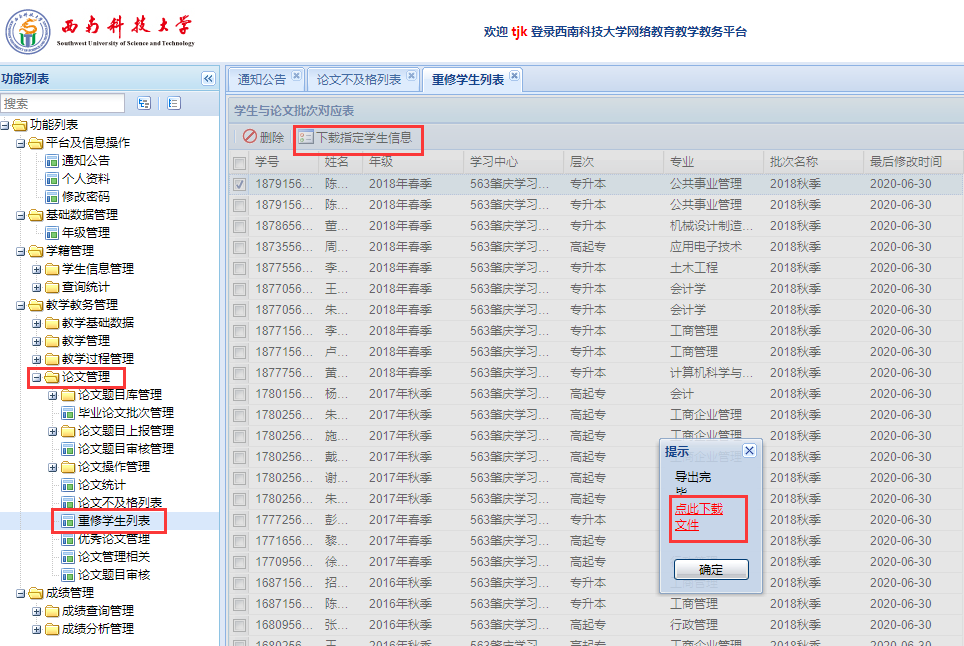 第2步  上传重修学生毕业论文题目审核表格：单击【教学教务管理】-【论文管理】-【毕业论文题目上报】，在“批量导入学生毕业论文”处即可上传重修学生的毕业论文题目审核表（注意：此处“选择所属年级”，应选择为重修学生指定后的毕业年级），如下图：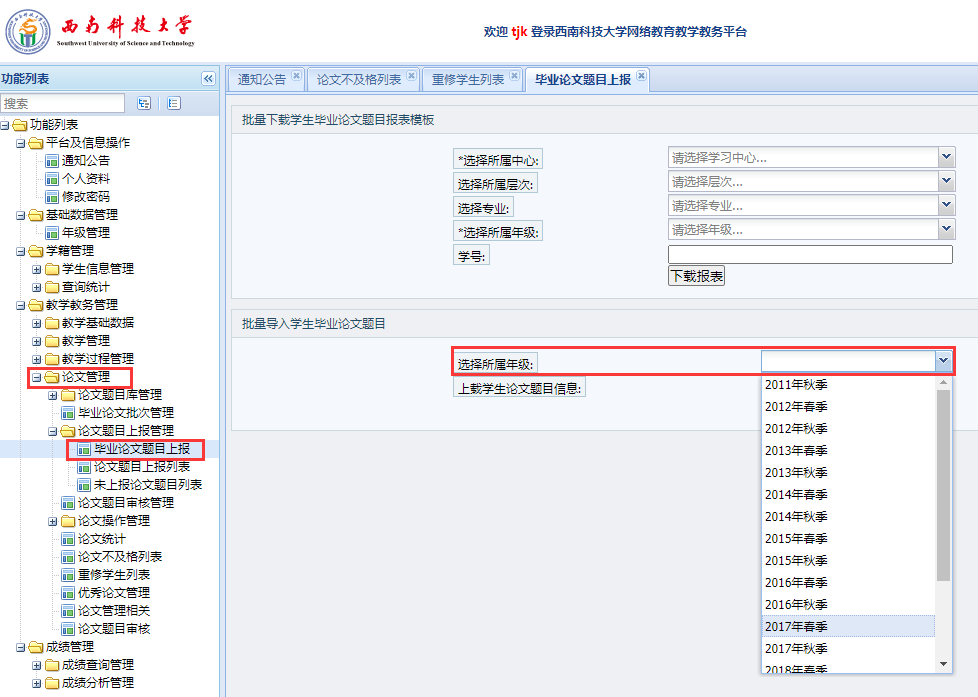 三、论文上传及成绩上报等该项工作流程同正常学生毕业论文的工作流程。